АДМИНИСТРАЦИЯ  ИЗОБИЛЬНЕНСКОГО  СЕЛЬСКОГО ПОСЕЛЕНИЯНИЖНЕГОРСКОГО  РАЙОНАРЕСПУБЛИКИ  КРЫМРАСПОРЯЖЕНИЕ11.07.2017 г.                                с.Изобильное                                         № 31   Об утверждении плана мероприятийпо питьевому водоснабжению, на случайаварийных ситуаций на действующих источниках питьевого водоснабжения       На основании статьи 27 Водного кодекса Российской Федерации,  Федеральных Законов « О водоснабжении и водоотведении» № 416 от 12.12.2011 г. и  «Об общих принципах организации местного самоуправления в Российской Федерации» №131-ФЗ от 06.10.2003года, руководствуясь Представлением прокуратуры об устранении нарушений в сфере жилищно-коммунального хозяйства от 30.06.2017 г. № 20/3-2017/03,1.Утвердить план мероприятий по питьевому водоснабжению, на случайаварийных ситуаций на действующих источниках питьевого водоснабжения на территории Изобильненского  сельского поселения Нижнегорского района Республики Крым (приложение).    2. Настоящее распоряжение обнародовать на официальном сайте администрации Изобильненского сельского поселения  www//izobilnoe-sp.ru и на информационном стенде в здании администрации  Изобильненского сельского поселения по адресу с. Изобильное,   пер.Центральный,15    3. Контроль за исполнением данного распоряжения оставляю за собой.Председатель Изобильненского сельскогосовета – глава администрации Изобильненского сельского поселения                                Л.Г.Назарова                                                                                Приложение                                                                                к распоряжению администрации                                                                                                      Изобильненского сельского                                                                                         поселения от 11.07.2017 года №31План мероприятий по питьевому водоснабжениюна случай аварийных ситуаций на действующихисточниках питьевого водоснабжения, на территорииИзобильненского сельского поселения1.Определить расчет потребности питьевого, также хозяйственно-бытового водоснабжения населения. 2.Определить расчет сил и средств, для обеспечения населения питьевым водоснабжением, в том числе подвоза воды, как для потребления, так и для применения в технических целях. 3. Поручить МУП «Вода Нижнегорья» Нижнегорского района:- определить перечень техники для обеспечения технической водой объекты жизнеобеспечения. - Определить количество и места пунктов выдачи питьевой воды населению. - Определить способы и средства информирования населения о питьевом водоснабжении в случае ЧС. - Своевременно информировать население о плановых отключениях водоснабжения, об авариях в системе водоснабжения.- Организовать агитационную и разъяснительную работу среди населения путём размещения информации на информационном стенде администрации, и официальном сайте администрации Изобильненского сельского поселения о необходимости экономного расходования питьевой воды.        В случае необходимости организовать работу социальных работников, депутатов которые будут заниматься доставкой воды одиноким, нетрудоспособным и престарелым гражданам. АДМИНИСТРАЦИЯ  ИЗОБИЛЬНЕНСКОГО  СЕЛЬСКОГО ПОСЕЛЕНИЯНИЖНЕГОРСКОГО  РАЙОНАРЕСПУБЛИКИ  КРЫМРАСПОРЯЖЕНИЕ11.07.2017 г.                            с.Изобильное                                         № _32  Об утверждении плана мероприятий  по предотвращению негативного воздействия вод и ликвидации его последствий на территорииИзобильненского сельского поселенияНижнегорского района Республики Крым      На основании Водного кодекса РФ статья № 67.1, Федеральных Законов « О водоснабжении и водоотведении» № 416 от 12.12.2011 г. и  «Об общих принципах организации местного самоуправления в Российской Федерации» №131-ФЗ от 06.10.2003 года, руководствуясь Представлением прокуратуры об устранении нарушений в сфере жилищно-коммунального хозяйства от 30.06.2017 г. № 20/3-2017/03,    1. Утвердить план мероприятий  по предотвращению негативного  воздействия вод и ликвидации его последствий на территории Изобильненского сельского поселения Нижнегорского района Республики Крым (приложение).    2. . Настоящее распоряжение обнародовать на официальном сайте администрации Изобильненского сельского поселения  www//izobilnoe-sp.ru и на информационном стенде в здании администрации  Изобильненского сельского поселения по адресу с. Изобильное,   пер.Центральный,15     3. Контроль за исполнением данного распоряжения оставляю за собой.ПредседательИзобильненского сельского совета –глава администрацииИзобильненского сельского поселения                                   Л.Г.НазароваПриложение к распоряжению администрацииИзобильненского сельского поселения от 11.07.2017 года  № 32                  План мероприятий  по предотвращению негативного    воздействия вод и ликвидации его последствий на территорииИзобильненского сельского поселения                                                               Нижнегорского района Республики Крым     1. В границах зон затопления, подтопления территории Изобильненского сельского поселения запрещаются:     а) использование сточных вод в целях регулирования плодородия почв;    б) размещение кладбищ, скотомогильников, объектов размещения отходов производства и потребления, химических, взрывчатых, токсичных, отравляющих и ядовитых веществ, пунктов хранения и захоронения радиоактивных отходов; (в ред. Федерального закона от 29.12.2014 N 458-ФЗ)    в) осуществление авиационных мер по борьбе с вредными организмами.   2. Границы зон затопления, подтопления определяются уполномоченным Правительством Российской Федерации федеральным органом исполнительной власти с участием заинтересованных органов исполнительной власти субъектов Российской Федерации и органов местного самоуправления в порядке, установленном Правительством Российской Федерации.    3. Собственник водного объекта обязан осуществлять меры по предотвращению негативного воздействия вод и ликвидации его последствий. Меры по предотвращению негативного воздействия вод и ликвидации его последствий в отношении водных объектов, находящихся в собственности муниципальных образований, осуществляются исполнительными органами государственной власти или органами местного самоуправления в пределах их полномочий.    4.Физические лица, юридические лица, деятельность которых оказывает или может оказать негативное воздействие на состояние подземных водных объектов, обязаны принимать меры по предотвращению загрязнения, засорения подземных водных объектов и истощения вод, а также соблюдать установленные нормативы допустимого воздействия на подземные водные объекты.    5. Использование сточных вод для орошения и удобрения земель может осуществляться в соответствии с санитарным законодательством.    6.При проектировании, строительстве, реконструкции, вводе в эксплуатацию, эксплуатации водозаборных сооружений, связанных с использованием подземных водных объектов, должны быть предусмотрены меры по предотвращению негативного воздействия таких сооружений на поверхностные водные объекты и другие объекты окружающей среды.АДМИНИСТРАЦИЯ  ИЗОБИЛЬНЕНСКОГО  СЕЛЬСКОГО ПОСЕЛЕНИЯНИЖНЕГОРСКОГО  РАЙОНАРЕСПУБЛИКИ  КРЫМРАСПОРЯЖЕНИЕ11.07.2017 г.                               с.Изобильное                                         № _33  Об утверждении Плана мероприятий по приведению качества питьевой воды  Изобильненского сельского поселения Нижнегорского района Республики Крым  в соответствие с установленными требованиями       Руководствуясь Федеральными Законами « О водоснабжении и водоотведении» № 416 от 12.12.2011 г. и  «Об общих принципах организации местного самоуправления в Российской Федерации» №131-ФЗ от 06.10.2003 года, в исполняя  Представление прокуратуры об устранении нарушений в сфере жилищно-коммунального хозяйства от 30.06.2017 г. № 20/3-2017/03,    1. Утвердить Плана мероприятий по приведению качества питьевой воды  Изобильненского сельского поселения Нижнегорского района Республики Крым  в соответствие с установленными требованиями (приложение).    2. . Настоящее распоряжение обнародовать на официальном сайте администрации Изобильненского сельского поселения  www//izobilnoe-sp.ru и на информационном стенде в здании администрации  Изобильненского сельского поселения по адресу с. Изобильное,   пер.Центральный,15     3. Контроль за исполнением данного распоряжения оставляю за собой.ПредседательИзобильненского сельского совета –глава администрацииИзобильненского сельского поселения                                   Л.Г.НазароваПриложение к распоряжению администрацииИзобильненского сельского поселения от 11.07.2017 года  № 33 План  мероприятий по приведению качества питьевой воды  Изобильненского сельского поселения Нижнегорского района                              Республики Крым  в соответствие с установленными требованиями № п/пНаименование мероприятияСрок исполненияОтветственный за организацию и исполнение1Обеспечение населения Изобильненского сельского поселения питьевой водой нормативного качества и в достаточном количестве в интересах  удовлетворения жизненных потребностей и охраны здоровья граждан.Постоянно МУП «Вода Нижнегорья» пгт.Нижнегорский2Обеспечение охраны окружающей среды и экологической безопасности при эксплуатации объектов водоснабжения.Постоянно МУП «Вода Нижнегорья» пгт.Нижнегорский3Изготовление проекта на капитальный ремонт сетей водоснабжения        2017 г.Администрация Изобильненского сельского поселения4Обеззараживание накопительной емкости воды, скважины, водопровода1 раз в месяцМУП «Вода Нижнегорья» пгт.Нижнегорский5Очистка и промывка накопительной емкости водыМУП «Вода Нижнегорья» пгт.Нижнегорский6Промывка и хлорирование башен Рожновского плановое и послеаварийноеИзобильненское МУ МУП «Вода Нижнегорья» пгт.Нижнегорский 7Анализ работы скважины, проведение замеров ежемесячноМУП «Вода Нижнегорья» пгт.Нижнегорский8Информирование населения о качестве подаваемой питьевой водыРаз в месяцМУП «Вода Нижнегорья» пгт.Нижнегорский9Размещение на официальном сайте сведения о качестве питьевой воды, подаваемой населению и план мероприятий по приведению качества питьевой воды в соответствие с установленными требованиямиНе реже одного раза в годАдминистрация Изобильненского сельского поселения 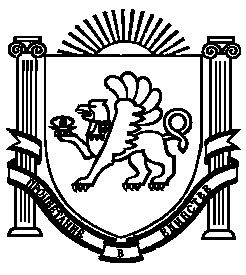 